Trophée « Jeunes » du CPAG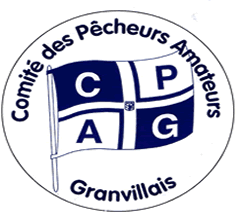 Année 2020 – 2021Période de référence : Du 15/10/2020 au 15/09/2021Mon carnet de pêcheRèglementLe trophée Junior du CPAG 2020-2021 est réservé aux adhérents âgés de moins de 18 ans au 01/10/2020.Il se déroule du 15/10/0221 au 15/09/2021.Le principe consiste à pêcher le maximum d’espèces de poisons différentes sur la période de référence avec un maximum de 5 prises par espèce.En fonction de la difficulté de pêche chaque prise par espèce est dotée d’un coefficient.Un bonus est attribué suivant le nombre d’espèces pêchées au cours de la période de référence :Un classement général sera établi chaque mois et mis en ligne sur le site Internet du CPAG, à la rubrique : La partie de pêche – Les trophées – Trophée junior.Une remise de prix sera réalisée à la fin de la période de référence, le CPAG organisera la dotation récompensant les meilleurs résultats ainsi que des prix spéciaux.Tailles et valeur des prises par espècesChaque participant adressera en début de chaque mois au club les prises faites dans le mois précédent à partir de la feuille figurant sur la page suivante.L’équipe du CPAG vous souhaite une belle saison de pêche.RESPECTONS LES TAILLESNom – PrénomEspèces pêchéesPointsCumul des points1ère espèce1 point1 point2ème espèce 2 points3 points3ème espèce3 points6 points4ème espèce4 points10 points5ème espèce5 points15 points6ème espèce6 points21 points7ème espèce7 points28 points8ème espèce8 points36 points9ème espèce9 points45 points10ème espèce10 points55 points11ème espèce11 points66 points12ème espèce12 points78 points13ème espèce13 points91 points14ème espèce14 points105 points15ème espèce15 points120 pointsEspècesEn rouge : obligation de couper la queueTailleminimale(en cm)Points parprise et espèceBAR426BICHE8010CHINCHARD152CONGRE607COQUETTE/LABRE202DORADE GRISE232DORADE ROSE/PAGRE352DAURADE ROYALE2310ENCORNET/CALMAR205LANÇON103LIEU JAUNE305MAQUEREAU201MULET307ORPHIE303PLIE - CARRELET276RAIE (variétés autorisées)506ROUGET BARBET157ROUGET GRONDIN205ROUSSETTE404SAINT PIERRE309SEICHE102SOLE248TACAUD204TURBOT3010VIEILLE202AUTRES à préciserTrophée « Jeunes » - 2020 – 2021Trophée « Jeunes » - 2020 – 2021Trophée « Jeunes » - 2020 – 2021Trophée « Jeunes » - 2020 – 2021Trophée « Jeunes » - 2020 – 2021Trophée « Jeunes » - 2020 – 2021Prises du mois de Prises du mois de Nom:Nom:Prénom :Prénom :Attention ! Pensez à marquer vos poissons en coupant un bout de la queue !Les espèces concernées sont mentionnées en rouge dans la liste ci-dessousAttention ! Pensez à marquer vos poissons en coupant un bout de la queue !Les espèces concernées sont mentionnées en rouge dans la liste ci-dessousAttention ! Pensez à marquer vos poissons en coupant un bout de la queue !Les espèces concernées sont mentionnées en rouge dans la liste ci-dessousAttention ! Pensez à marquer vos poissons en coupant un bout de la queue !Les espèces concernées sont mentionnées en rouge dans la liste ci-dessousAttention ! Pensez à marquer vos poissons en coupant un bout de la queue !Les espèces concernées sont mentionnées en rouge dans la liste ci-dessousAttention ! Pensez à marquer vos poissons en coupant un bout de la queue !Les espèces concernées sont mentionnées en rouge dans la liste ci-dessousEspècesTailleconcours (en cm)Tailleconcours (en cm)Nombre depoints parprise et espècePrise du moisBAR (2 par pêcheur)42426BICHE808010CHINCHARD15152CONGRE60607COQUETTE/LABRE20202DORADE GRISE23232DORADE ROSE/PAGRE23232DAURADE ROYALE232310ENCORNET/CALMAR20205LANÇON10103LIEU JAUNE30305MAQUEREAU20201MULET30307ORPHIE 30303PLIE - CARRELET27276RAIE (variétés autorisées)50506ROUGET BARBET15157ROUGET GRONDIN20205ROUSSETTE40404SAINT PIERRE30309SEICHE10102SOLE24248TACAUD20204TURBOT303010VIEILLE20202AUTRES (appréciation jury)